Projekt współfinansowany  przez Unię Europejską w ramach środków Europejskiego Funduszu SpołecznegoProjekt:„ Ekonomiści, Logistycy i Informatycy kształcą się zawodowo na Wyspach Brytyjskich”Nr projektu: 2016-1-PL01-KA102-025171                           Po dwutygodniowym odbyciu zagranicznych praktyk zawodowych w Wielkiej Brytanii, 8 kwietnia wrócili do kraju uczestnicy projektu :„ Ekonomiści, Logistycy i Informatycy kształcą się zawodowo na Wyspach Brytyjskich”-  dziesięcioro uczniów klasy 3Td i 3Tel uczących się w zawodzie technik logistyk  Podczas praktyk nasi uczniowie zdobywali wiedzę i doświadczenie zawodowe, zgodnie  z programem nauczania w tym zawodzie w sześciu firmach brytyjskich: BHF Fareham, DLS Gosport, SourceTech Portsmouth,HippoWaste Portsmouth,In 2 Solid Surfaces Fareham,Spinnaker, Portsmouth.Praca każdego uczestnika praktyki zagranicznej polegała zarówno na obserwacji jak i wykonywaniu samodzielnym czynności pod nadzorem brytyjskich opiekunów praktyk. Wszyscy uczestniczyli            w obsłudze stanowisk związanych z logistyką i magazynowaniem.  Mogli więc zapoznać się                   z różnorodnymi zadaniami, procesami i systemami  - z  funkcjonowaniem przedsiębiorstw w Wielkiej Brytanii. Poza kształceniem zawodowym realizowany był także program kulturowy. W czasie wolnym od pracy uczestnicy projektu poznawali wielokulturowe społeczeństwo Wielkiej Brytanii, ich zwyczaje oraz ich kulturę. Byli na wycieczce w Stonehenge, w miejscu bardzo starym – z epoki neolitu i brązu, charakterystycznym i sławnym w całej Europie z powodu kamiennego kręgu. W Salisbury mogli zwiedzić piękne miasto oraz niesamowitą gotycką katedrę - być w miejscach, gdzie  kręcono filmy       z Harry Potterem.Największe jednak wrażenie na naszych uczniach zrobił Londyn z ogromną ilością zabytków i bardzo ciekawych miejsc. Mogli podziwiać między innymi : Buckingham Palace, Tower of London, Big Ben, British Museum, London Eye (ogromny diabelski młyn), byli na najsłynniejszej Oxford Street i płynęli statkiem po Tamizie.W trakcie dwutygodniowego pobytu na praktykach nasi uczniowie mieli bardzo dobre relacje              z pracownikami firm, w których odbywali praktyki oraz z rodzinami u których mieszkali. Uczyli się komunikacji i otwartości na inność w bardzo szerokim znaczeniu oraz tolerancji.  To, czego doświadczyli i nauczyli się podczas praktyk będzie procentowało w całym ich życiu zawodowym, ale także i prywatnym.Wszyscy uczestnicy projektu otrzymają certyfikaty oraz dokumenty Europass Mobility potwierdzające odbycie zagranicznej praktyki zawodowej w Wielkiej Brytanii, wykonywane działania  oraz zdobyte umiejętności i kompetencje zawodowe. Te dokumenty będą mogli wykorzystywać w całym swoim życiu zawodowym. Odbycie praktyki zawodowej w innym kraju  zwiększa szanse uczestników projektu na otwartym europejskim rynku pracy.Ich uczestnictwo w projekcie jeszcze się nie zakończyło. Przed nimi poważne zadania związane            z popularyzacją idei  projektów współfinansowanych ze środków Unii Europejskiej, a także idei mobilności zawodowej w środowisku naszej szkoły i innych środowiskach. Bez wątpienia świetnie wywiążą się z tego zadania i przyczynią do jeszcze większego zainteresowania udziałem uczniów naszej szkoły w tego typu przedsięwzięciach.                                                                                                                                                                           Koordynator projektu                                                                                                               Elżbieta Czaja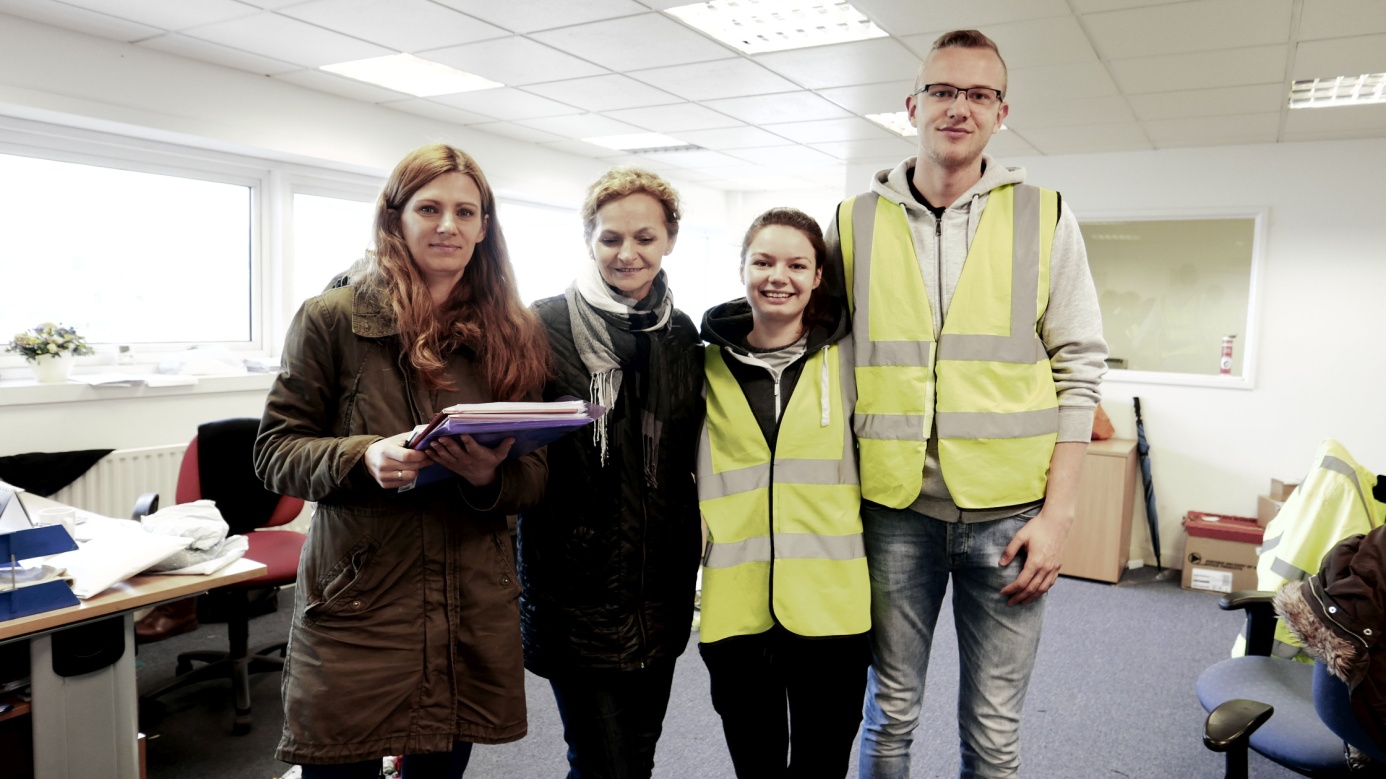 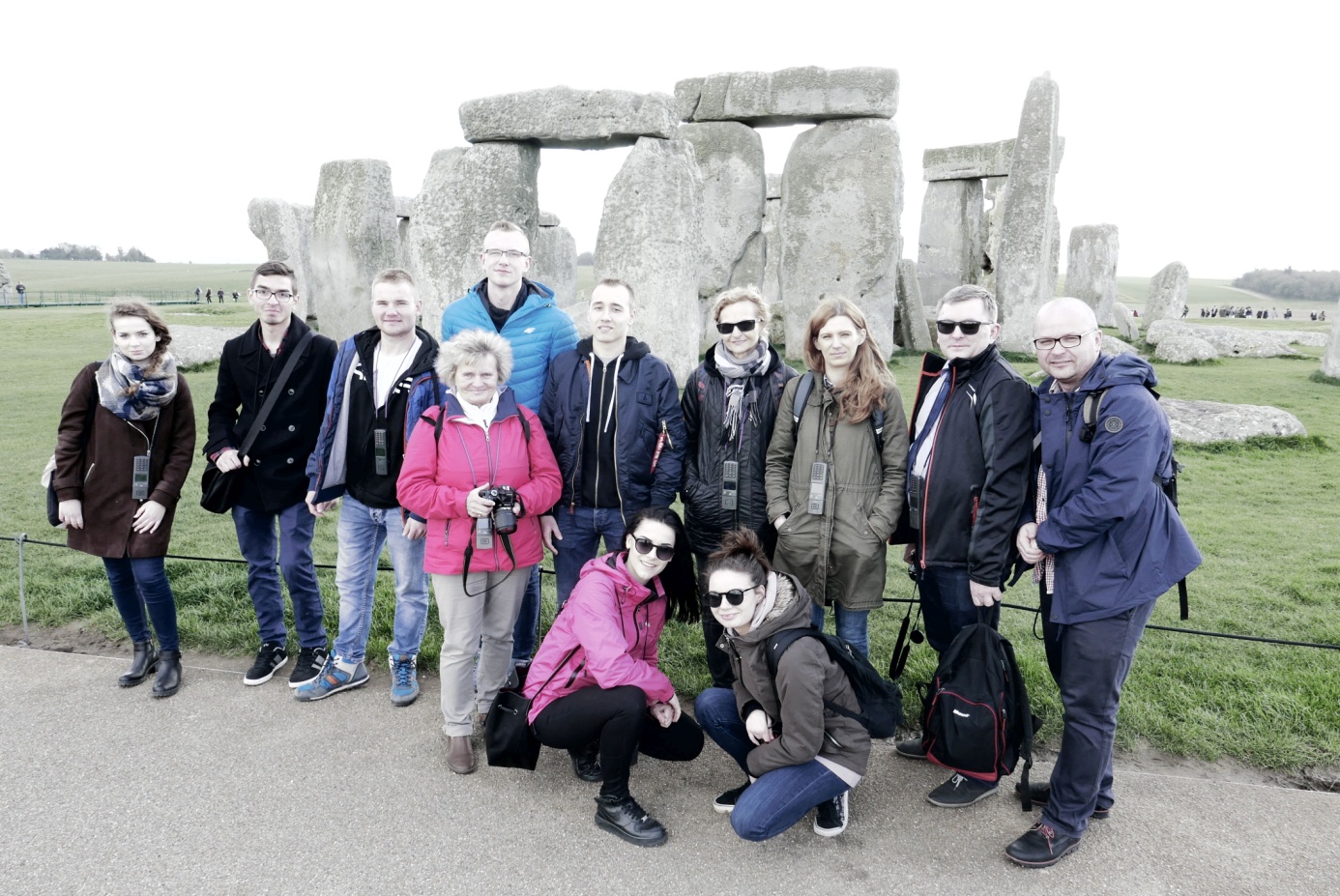 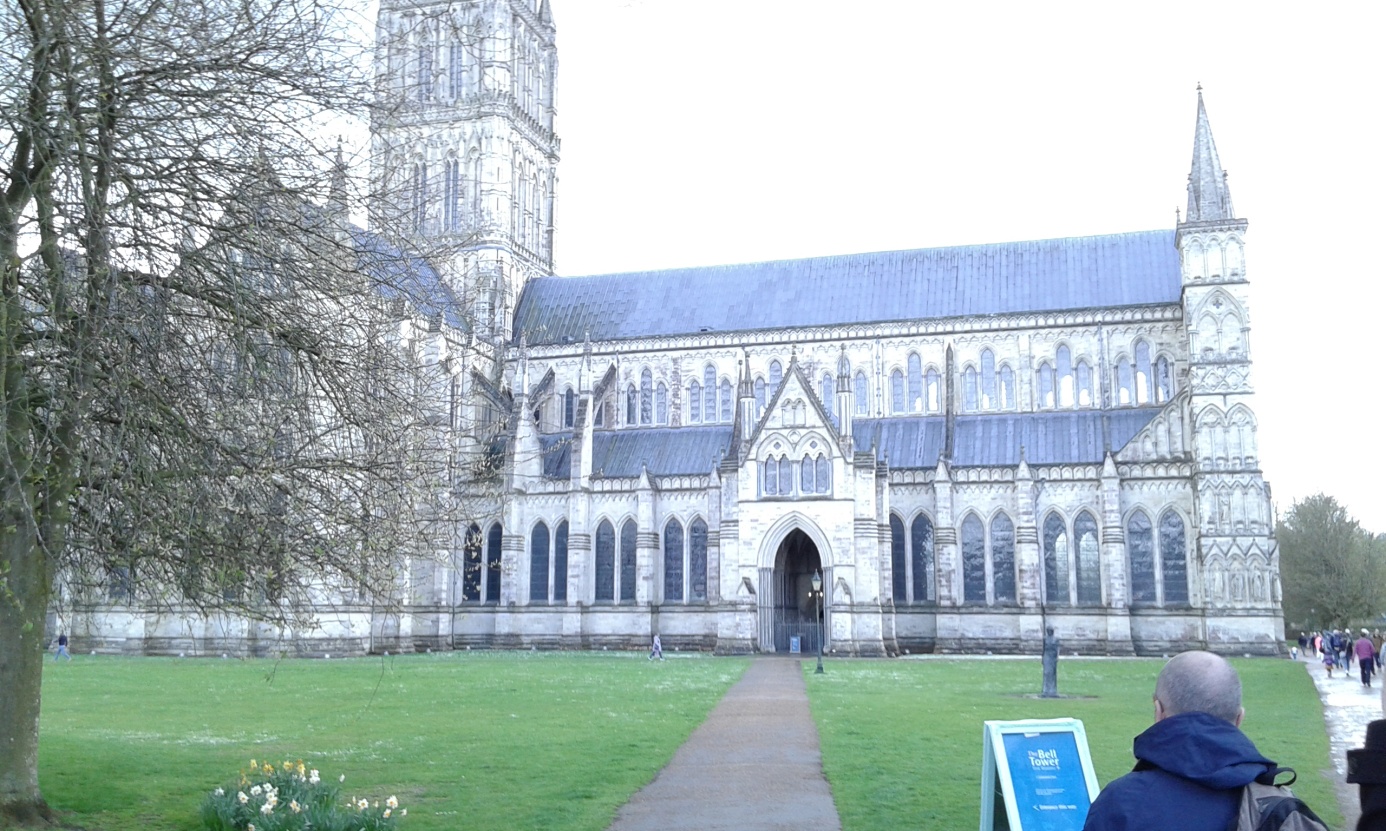 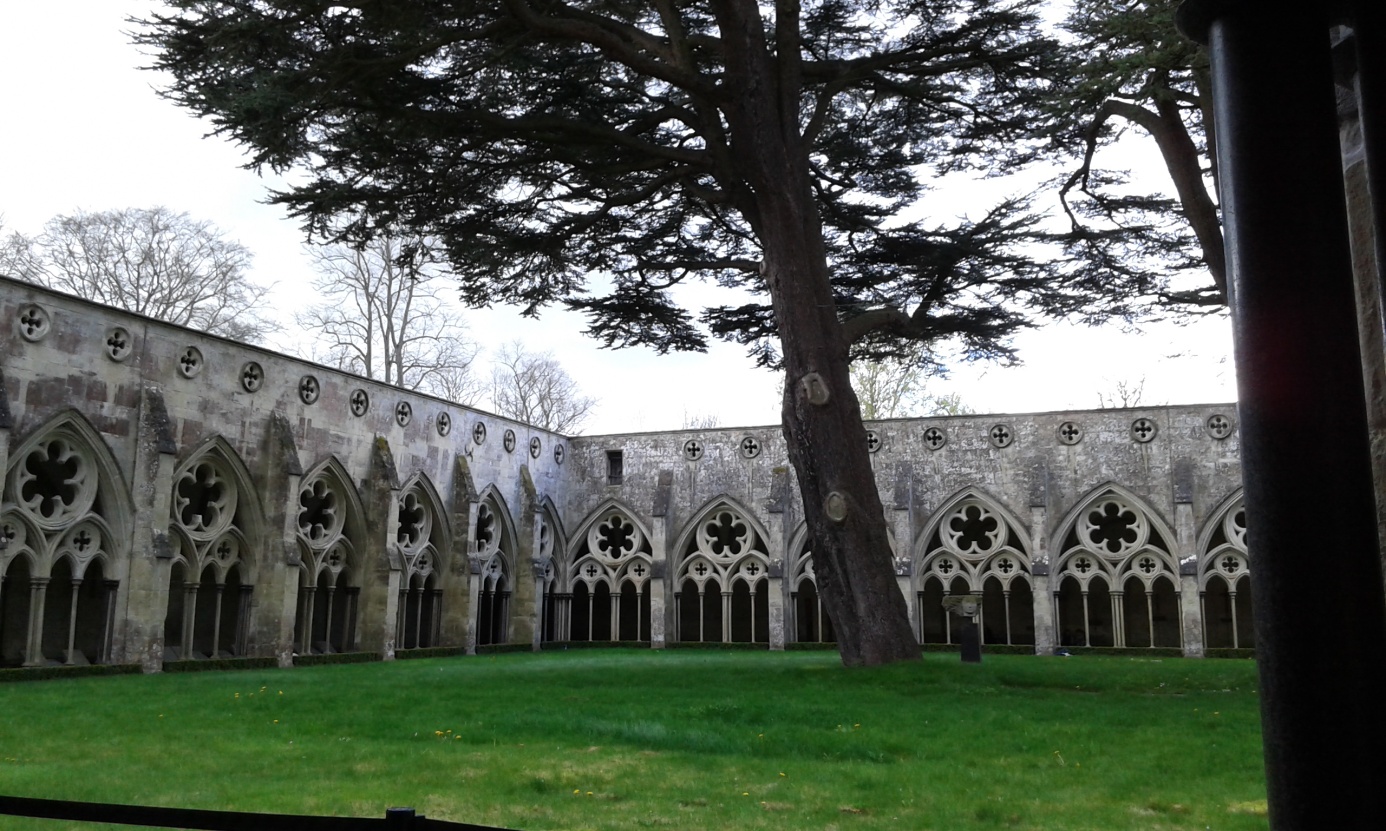 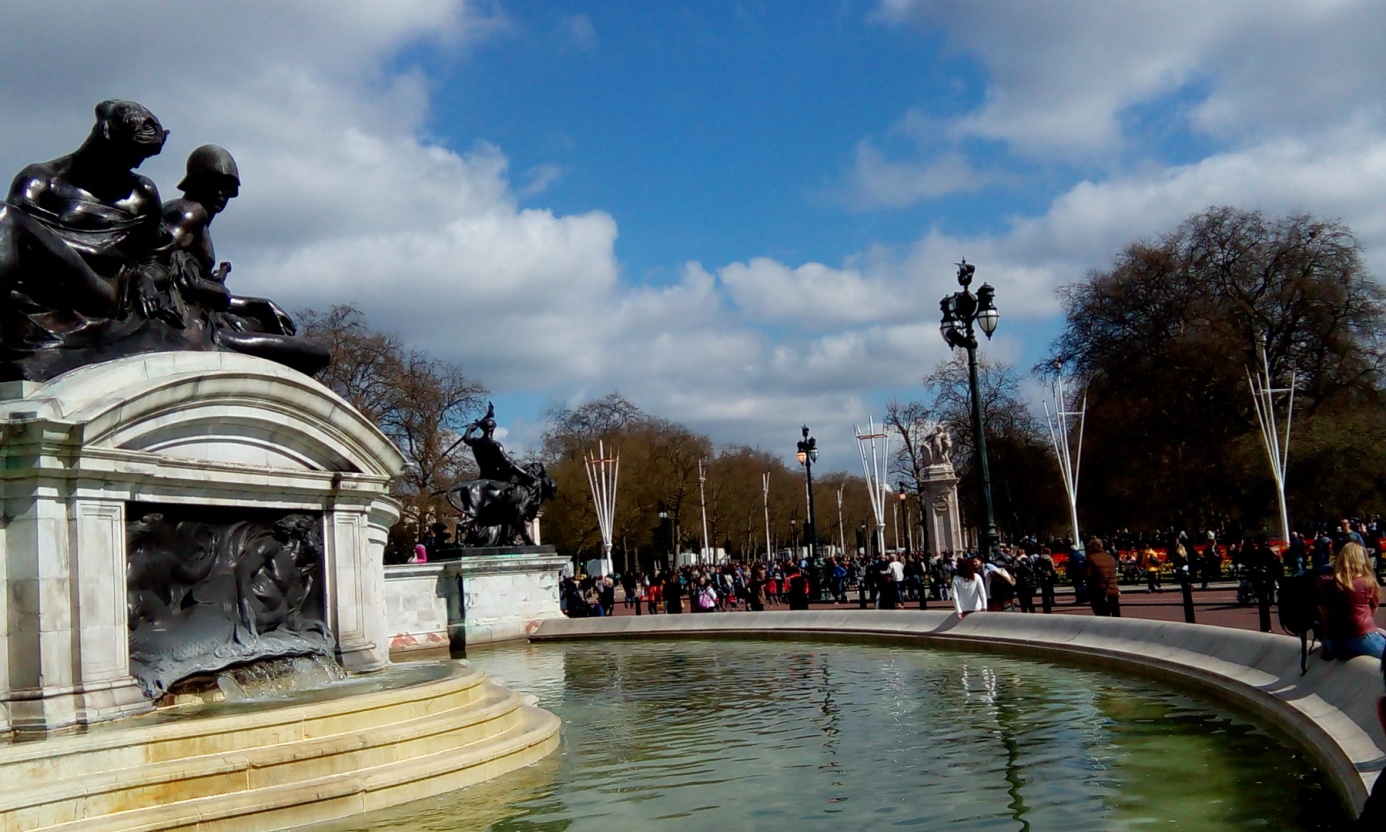 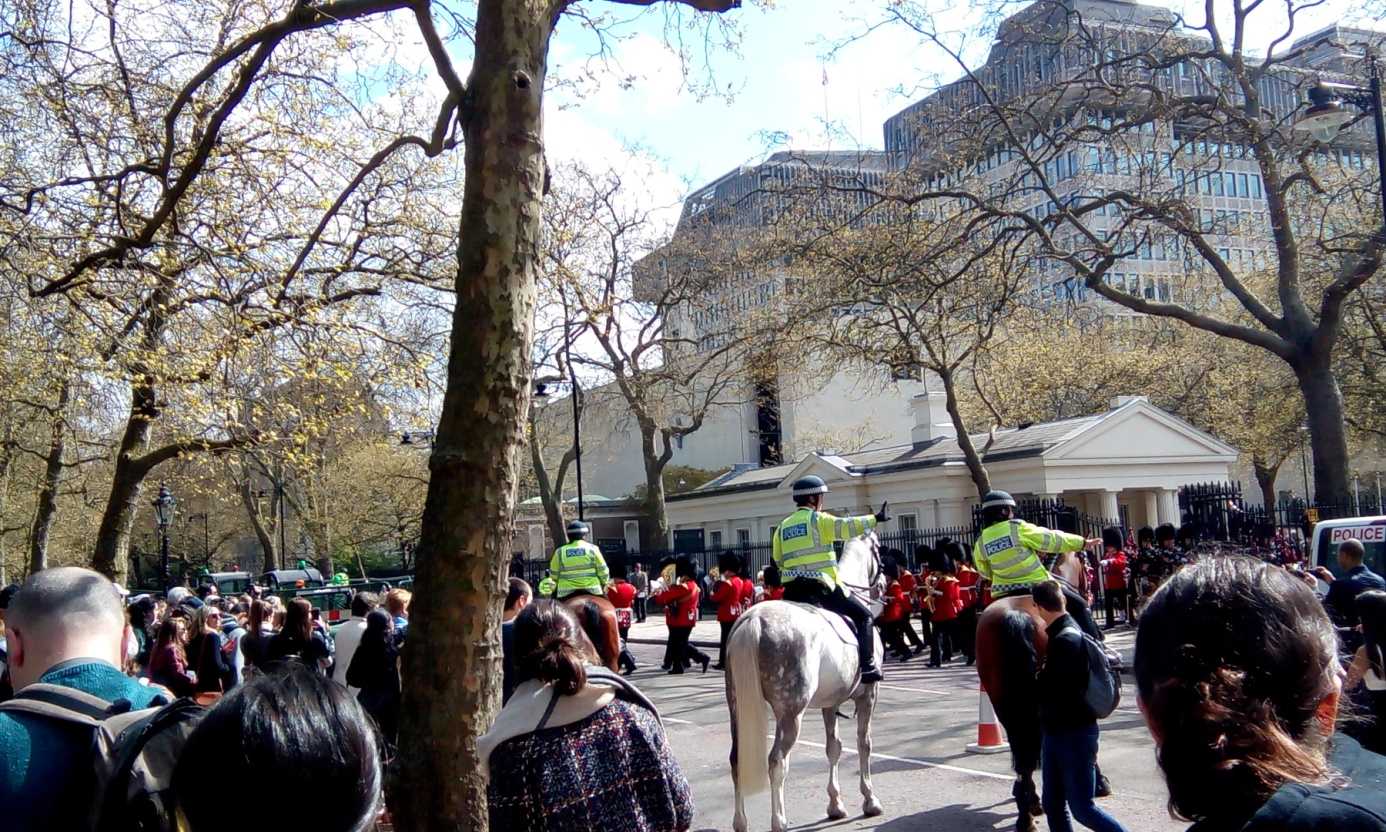 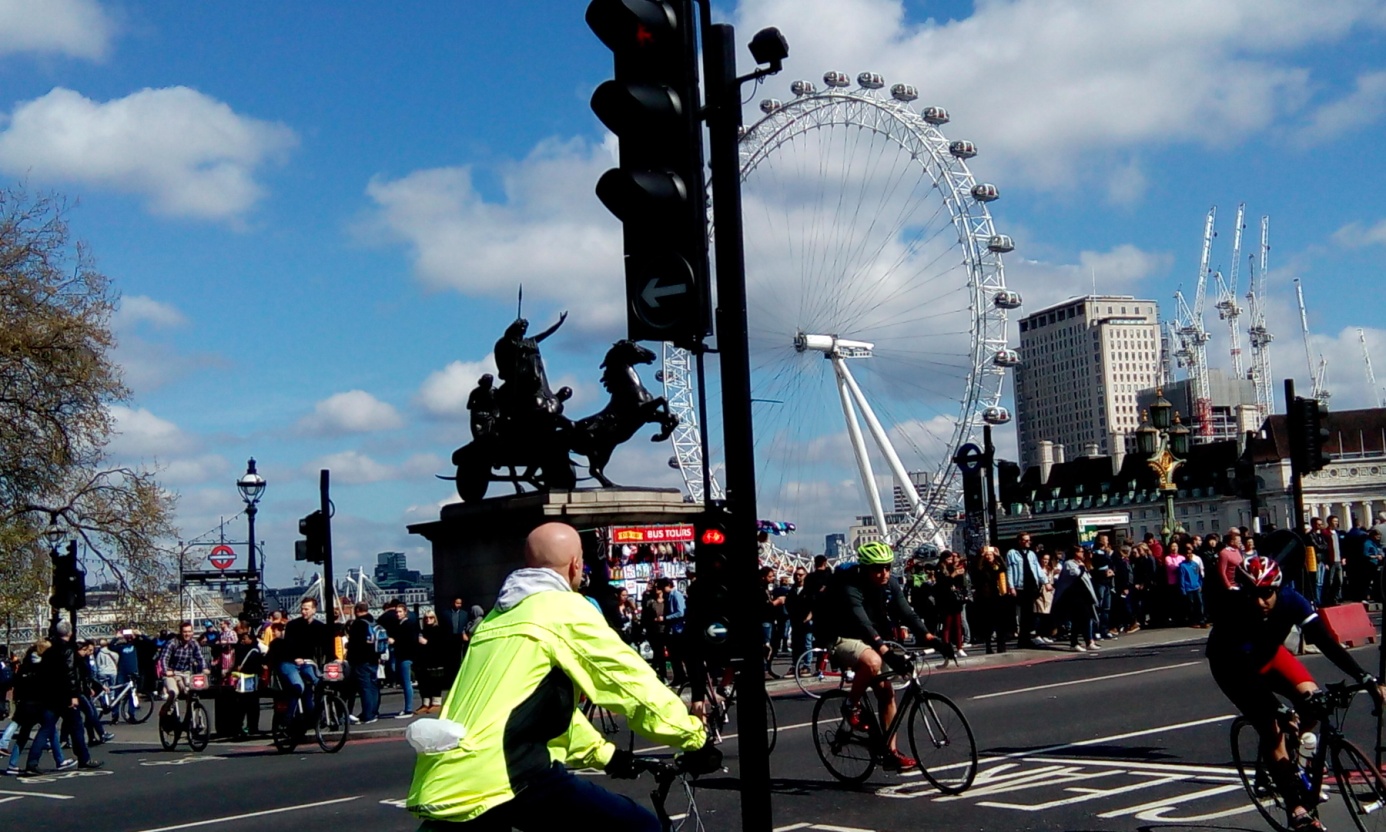 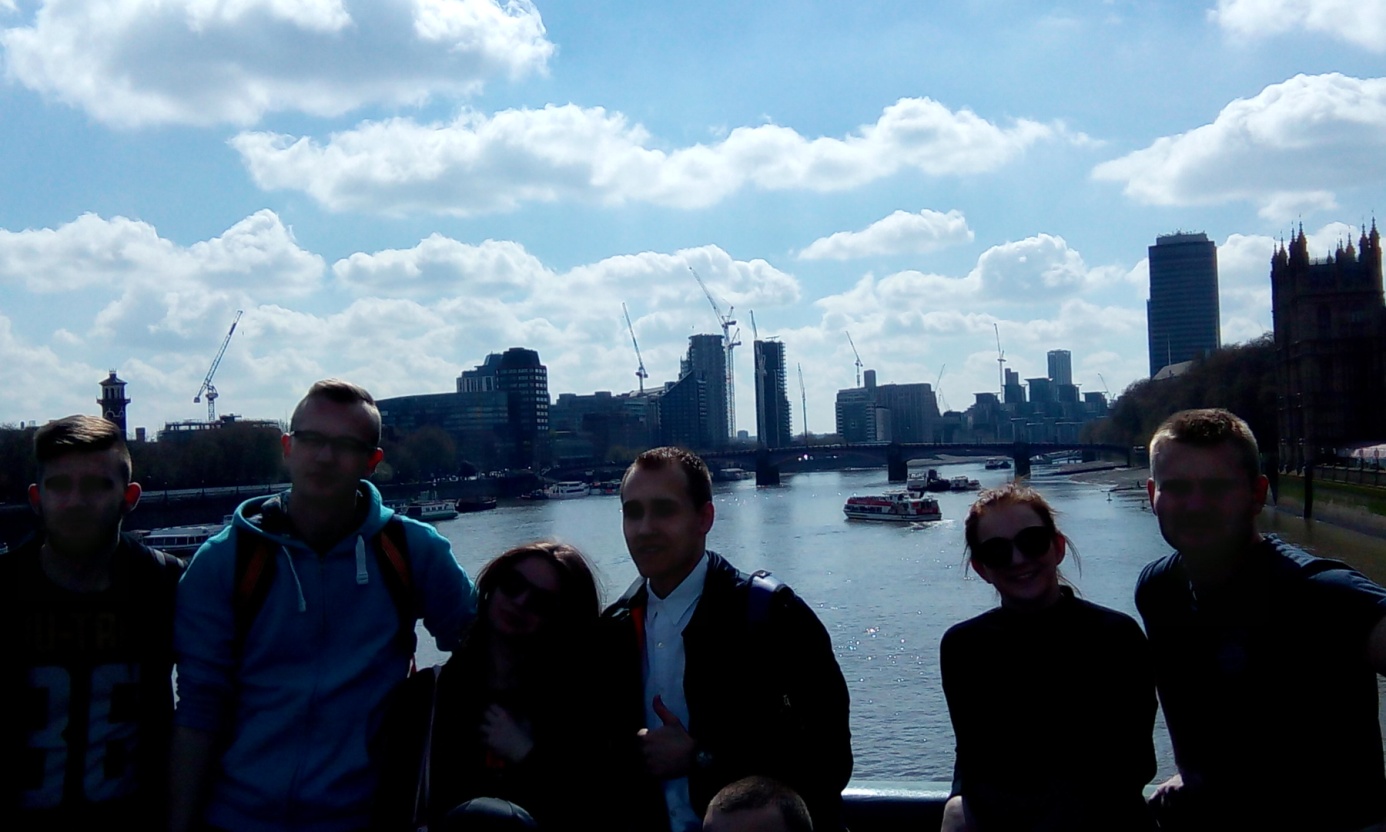 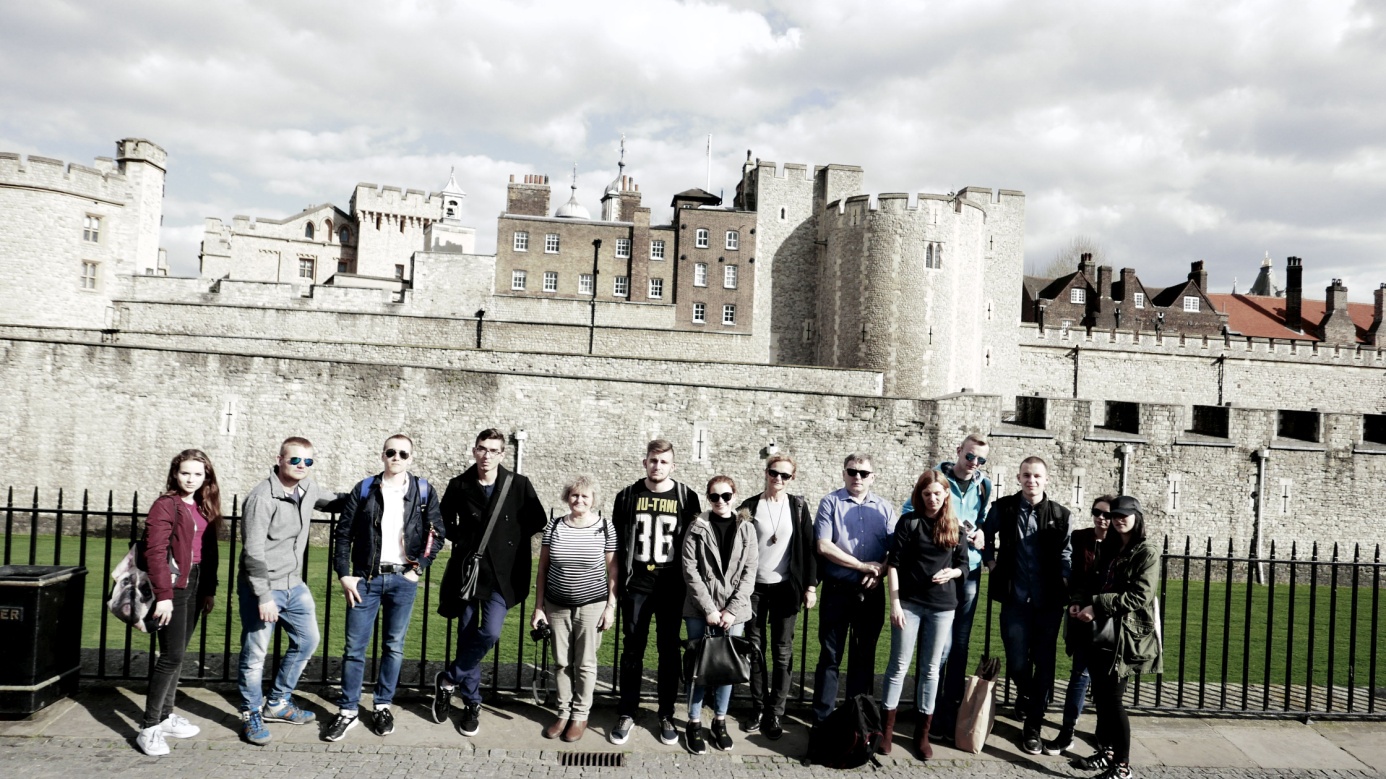 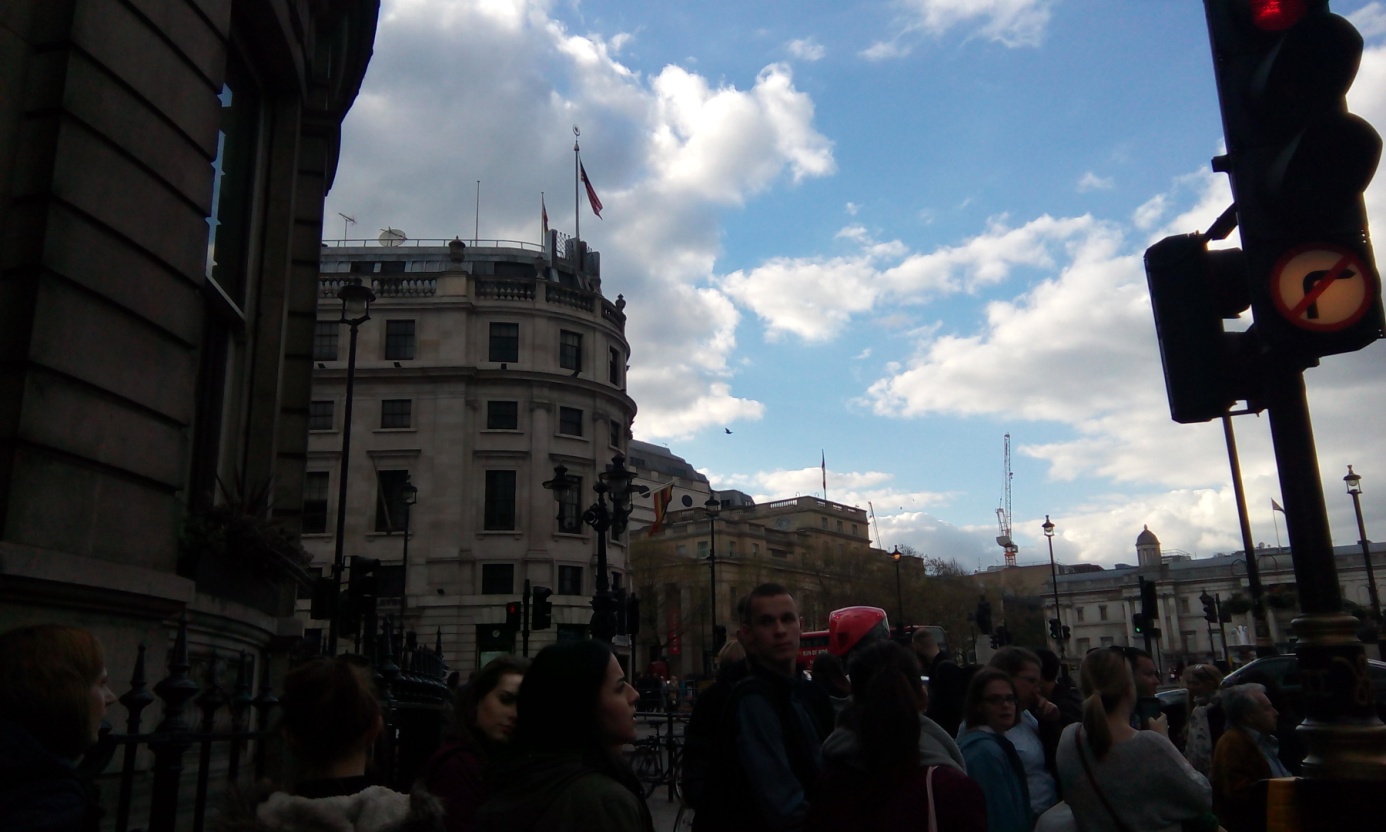 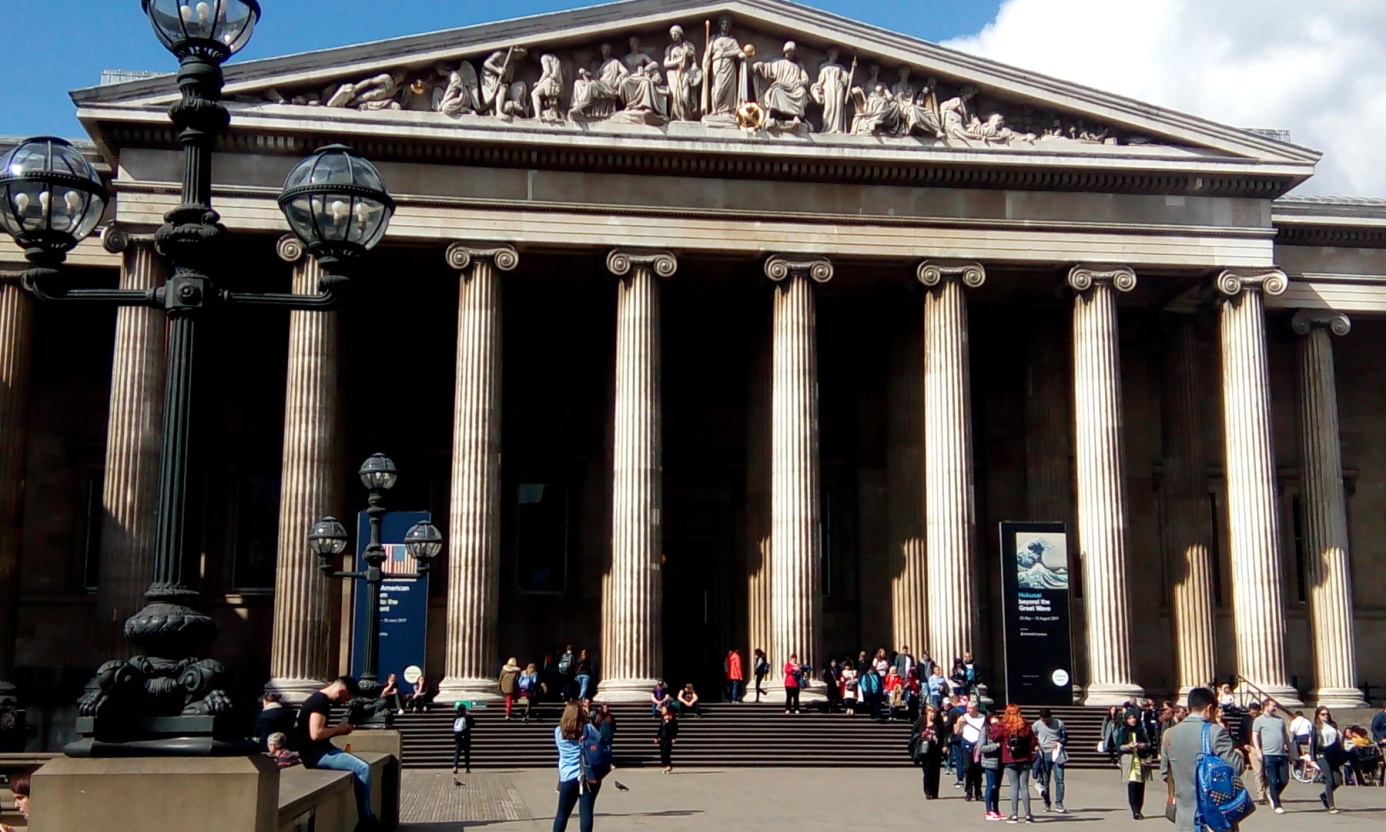 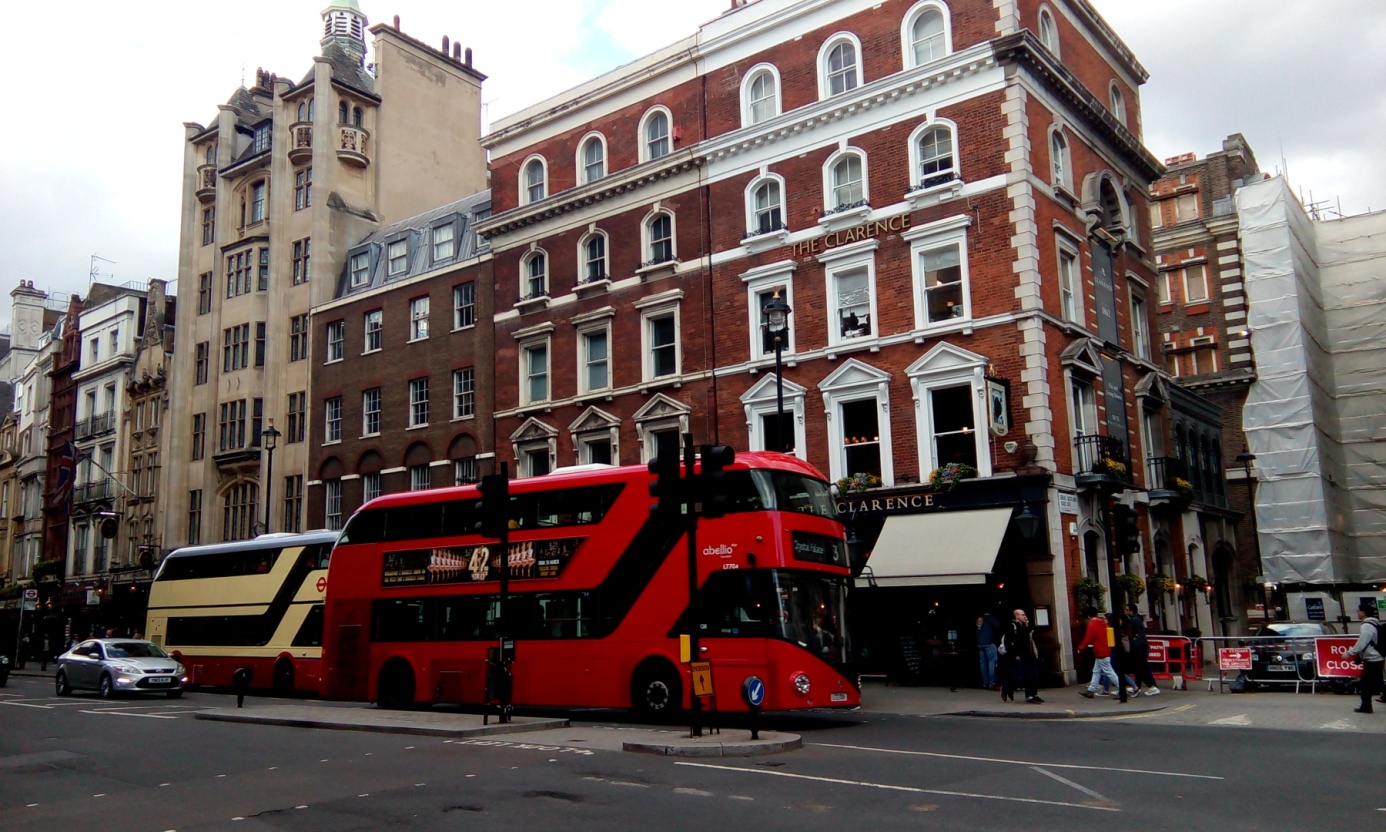 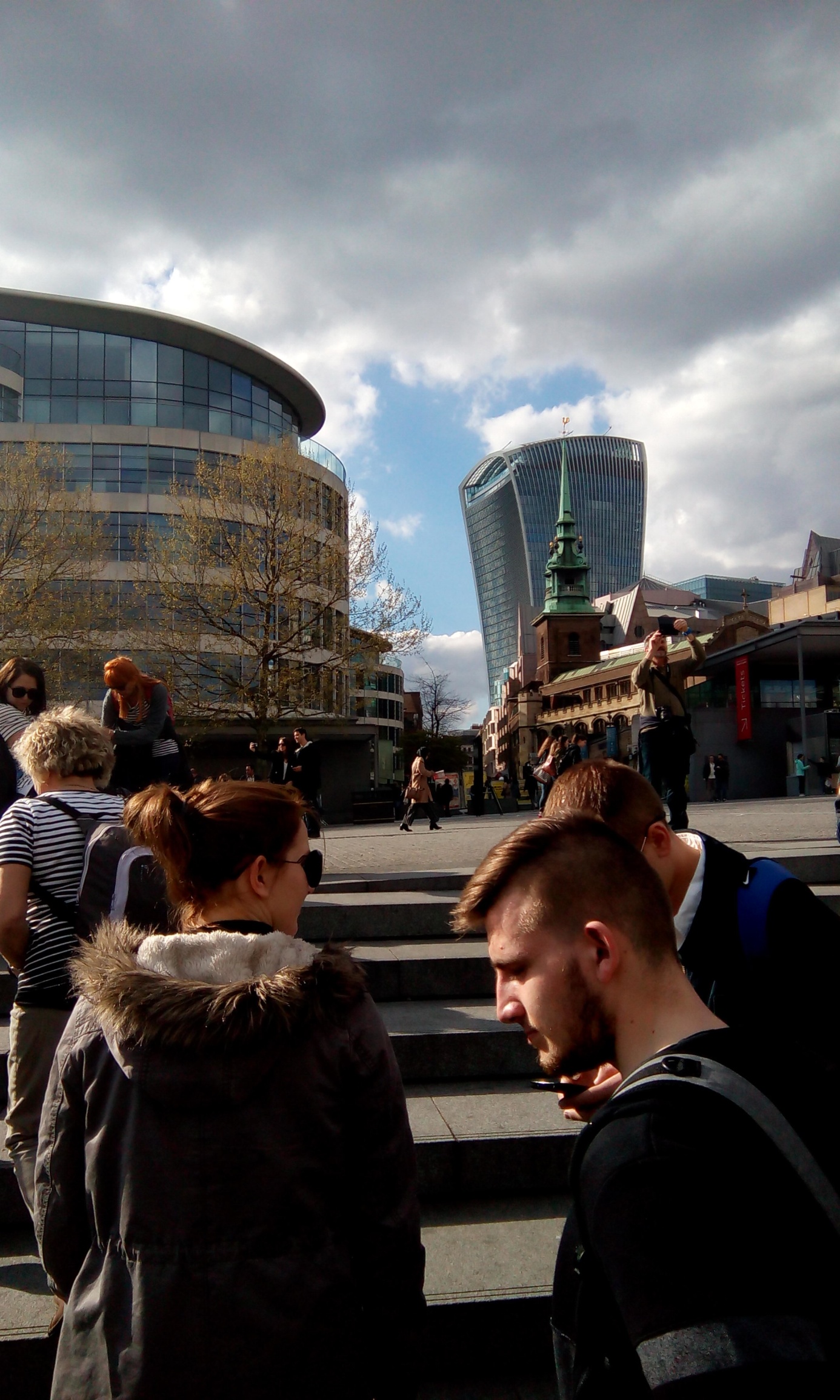 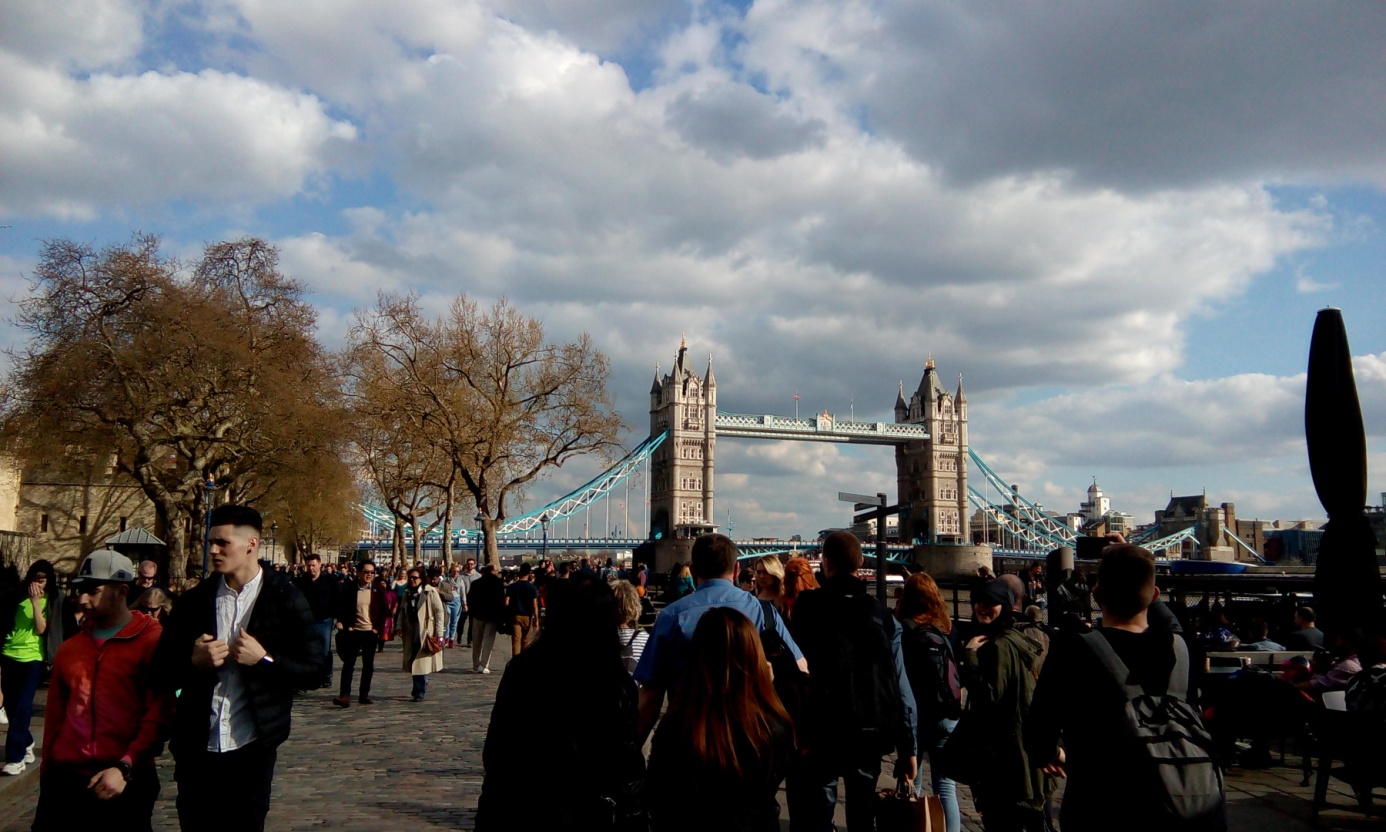 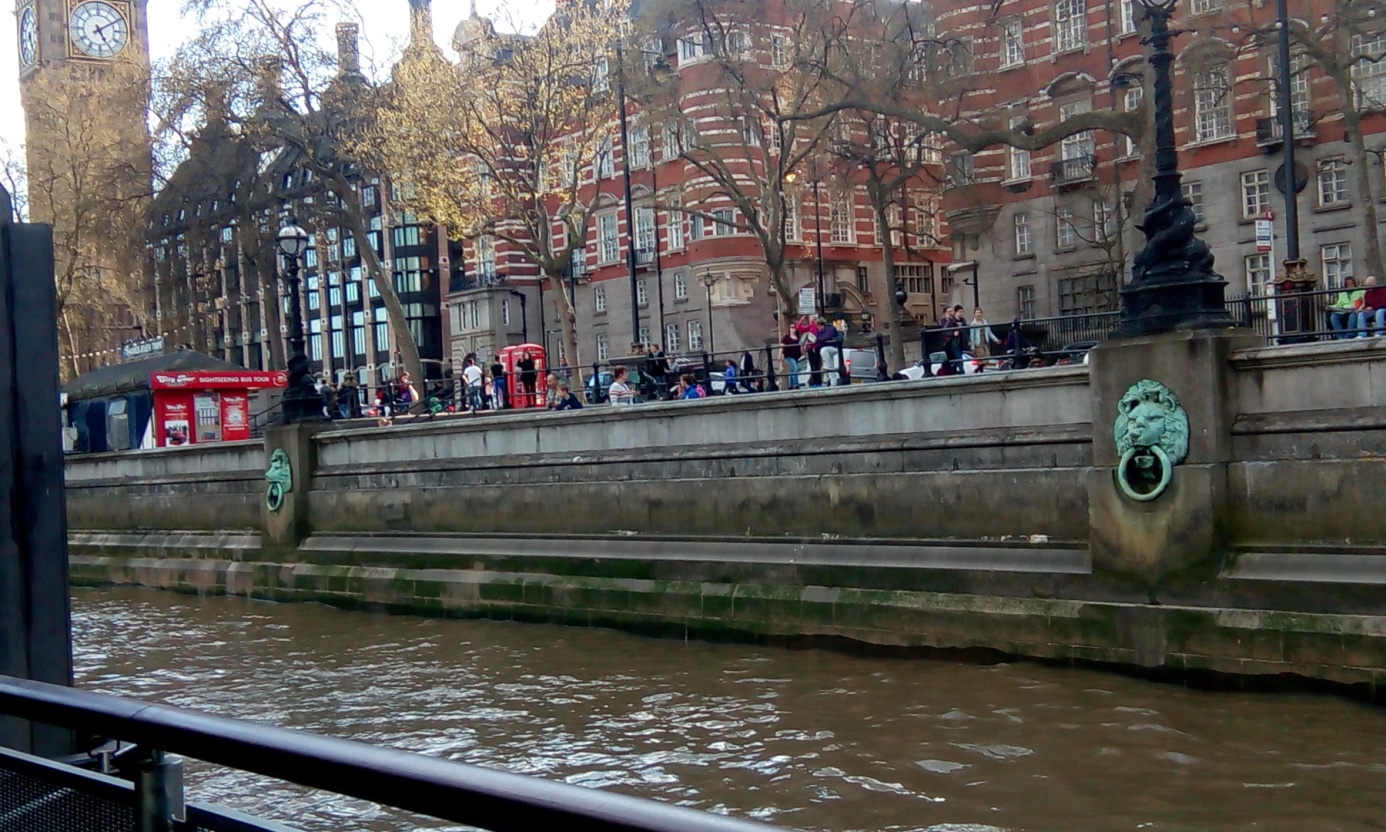 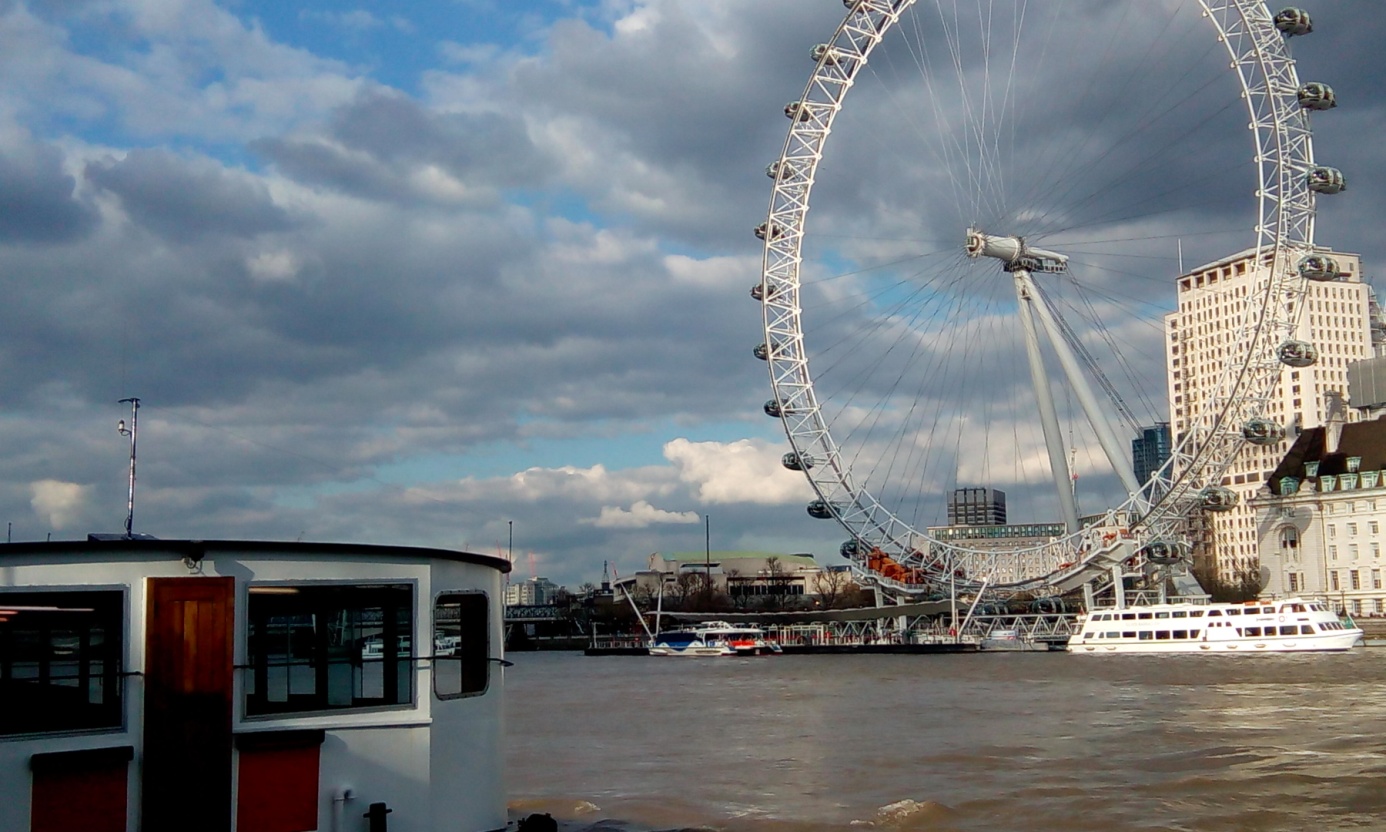 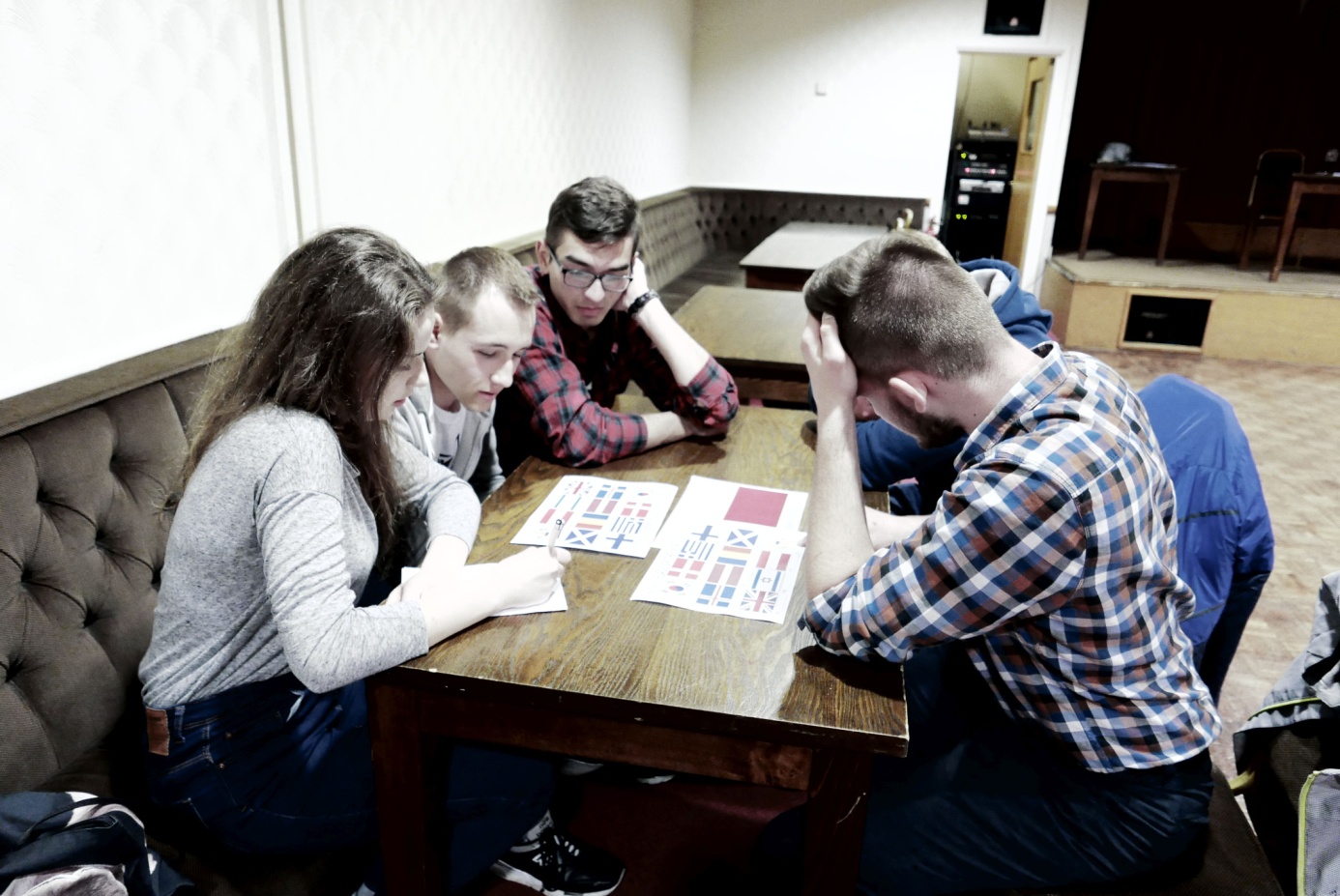 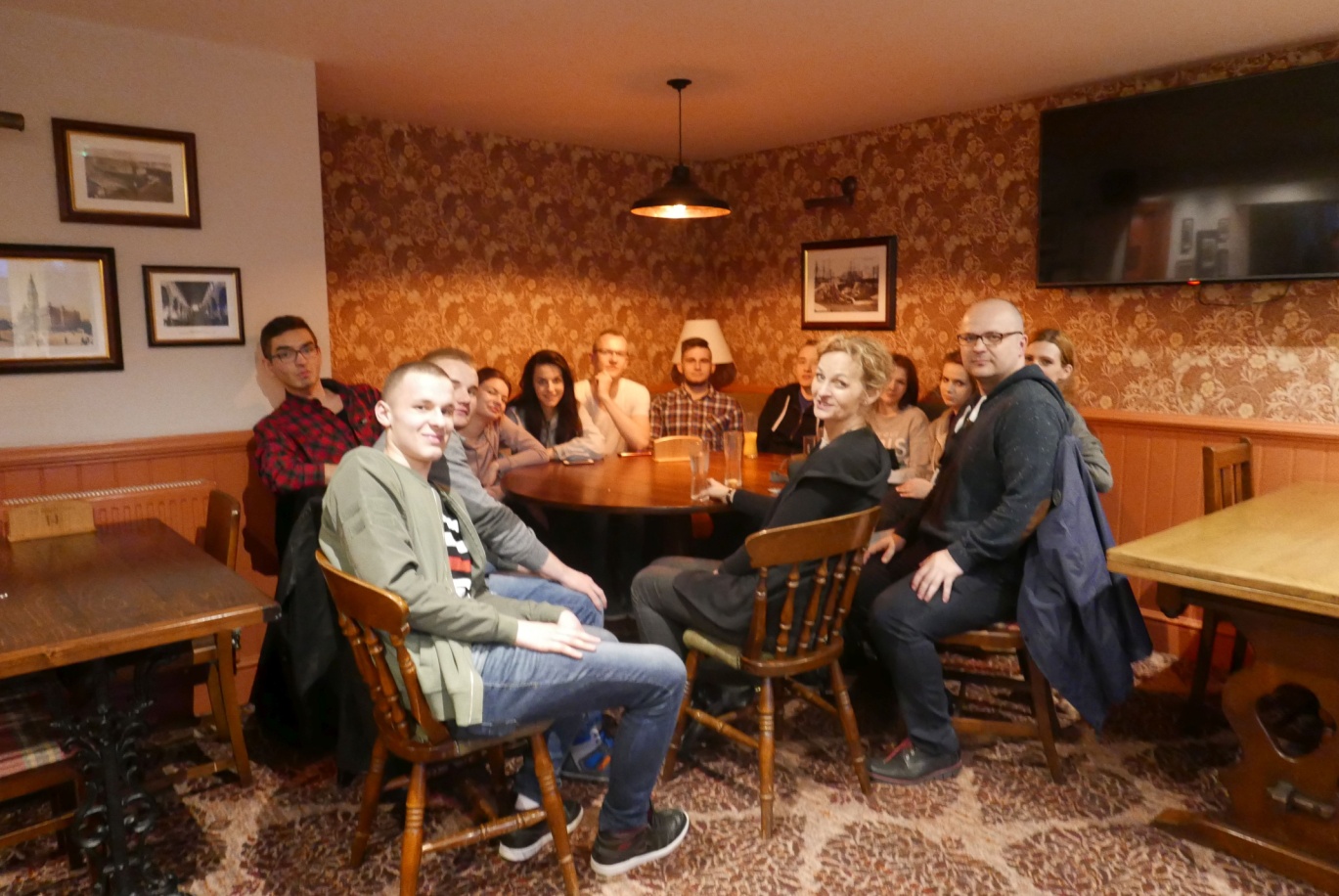 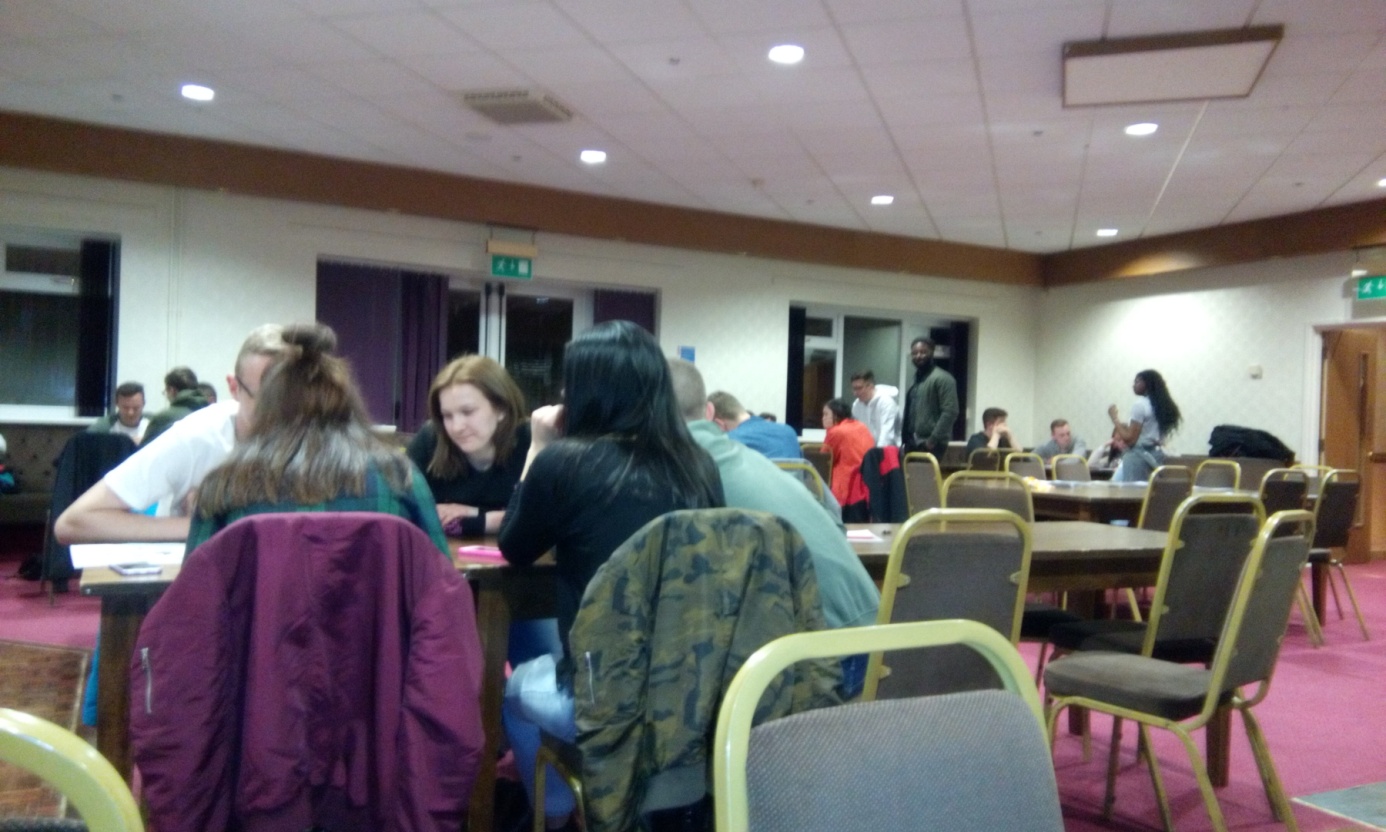 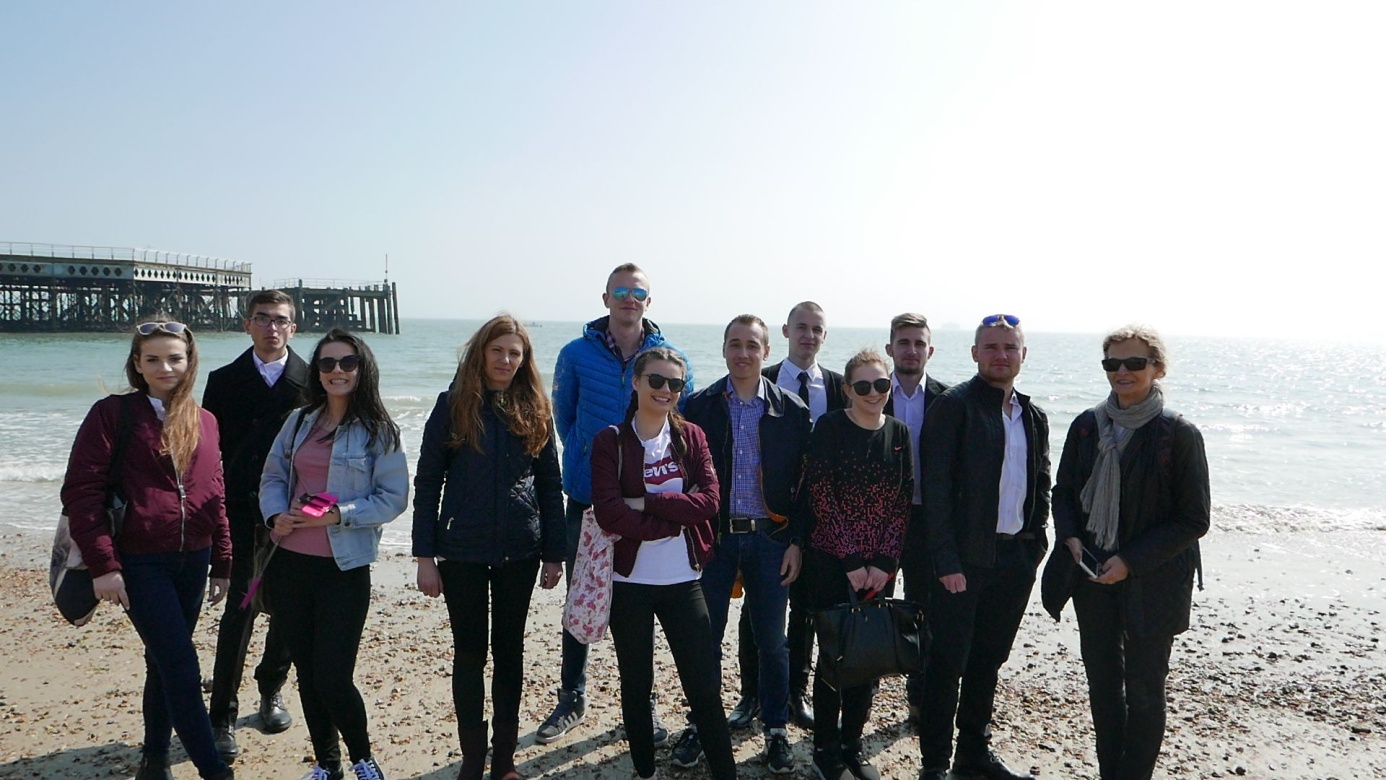 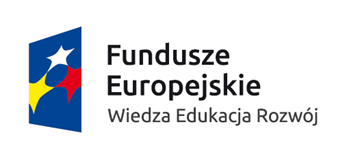 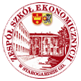 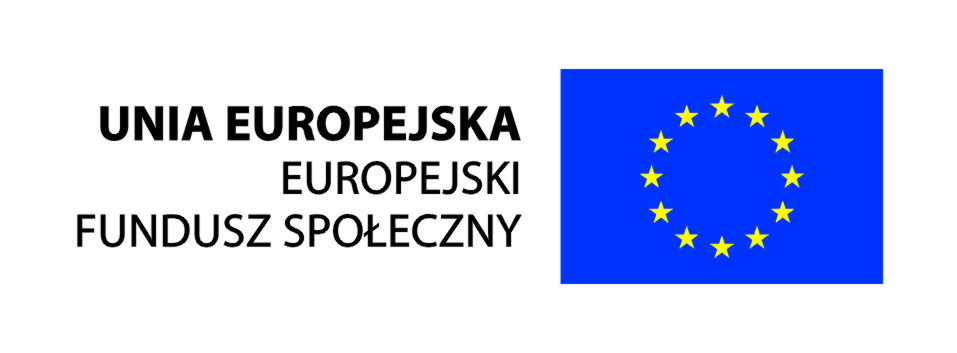 